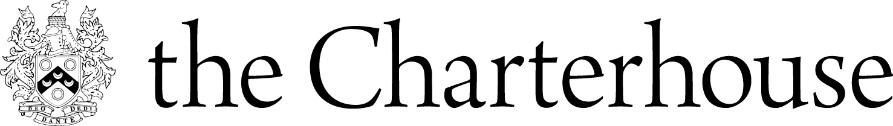 Volunteer Expression of Interest formUnder the UK Data Protection Act 1998 we follow strict procedures in the storage and disclosure of information which you have given us to prevent unauthorised access. Our security procedures mean that we may request proof of identity before we are able to offer you a volunteer opportunity. Your information will not be disclosed to any third party and will not be kept for longer than necessary for us to manage our volunteer programme. By disclosing your personal information to us using this form you consent to the secure collection, storage and processing of personal information by the Charterhouse in the manner set out in this privacy statement.Please return this form to Gabriella Swaffield, Museum Manager: gabriella.swaffield@thecharterhouse.org By Tuesday 1st September 2020 9am. Section ASection ATitle:Full name:Address:Email:Mobile number:Home number:Section BSection BPlease tell us why you would like to be a Collections volunteer at the CharterhousePlease tell us why you would like to be a Collections volunteer at the CharterhouseWhat skills/experience would you bring to role?Please mention any previous experience of volunteering or working with collections, if appropriateWhat skills/experience would you bring to role?Please mention any previous experience of volunteering or working with collections, if appropriateWhat would you like to gain from the role?What would you like to gain from the role?Please indicate when you would be available to volunteer. Please check all times that applyPlease indicate when you would be available to volunteer. Please check all times that apply10am – 4pmMondayTuesdayWednesdayThursdayFriday Please note – we are asking for volunteers to be able to commit to one day per week, for at least 3-6 months. Please note – we are asking for volunteers to be able to commit to one day per week, for at least 3-6 months. Do you have any upcoming periods where you are unavailable?Do you have any upcoming periods where you are unavailable?Section CSection CSection CSection CPlease provide details below of two people that may be contacted as a refereePlease provide details below of two people that may be contacted as a refereePlease provide details below of two people that may be contacted as a refereePlease provide details below of two people that may be contacted as a refereeName:Name:Job title:Job title:Relationship to you:Relationship to you:Mobile number:Mobile number:Work number:Work number:Email address:Email address:Signature:Date: